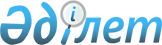 О резервировании земель для создания государственного природного заказника "Эбита"
					
			Утративший силу
			
			
		
					Постановление акимата Актюбинской области от 6 августа 2009 года № 250. Зарегистрировано Департаментом юстиции Актюбинской области 3 сентября 2009 года за № 3299. Утратило силу постановлением акимата Актюбинской области от 1 июля 2014 года № 216      Сноска. Утратило силу постановлением акимата Актюбинской области от 01.07.2014 № 216.

      В соответствии со статьями 16, 124 Земельного кодекса Республики Казахстан от 20 июня 2003 года № 442, со статьями 10, 24 Закона Республики Казахстан от 7 июля 2006 года № 175 «Об особо охраняемых природных территориях», статьей 27 Закона Республики Казахстан от 23 января 2001 года № 148 «О местном государственном управлении и самоуправлении в Республике Казахстан», пунктом 2 Правил резервирования земельных участков, предназначенных для создания и расширения особо охраняемых природных территорий республиканского и местного значения, утвержденных постановлением Правительства Республики Казахстан от 29 сентября 2006 года № 943 и на основании акта обследования земельного участка, предназначенного для создания государственного природного заказника «Эбита» от 28 мая 2009 года акимат области ПОСТАНОВЛЯЕТ: 



      1. Зарезервировать земельный участок площадью 83 770 га для создания государственного природного заказника "Эбита" на территории Каргалинского района в пределах границ и площади согласно прилагаемого плана (схемы) земельного участка. 



      2. Акиму Каргалинского района принять меры по обеспечению сохранения объектов природно-заповедного фонда на участке земли, зарезервированном под государственный природный заказник "Эбита". 



      3. Контроль за исполнением настоящего постановления возложить на первого заместителя акима области Умурзакова И.К. 



      4. Настоящее постановление вводится в действие по истечении десяти календарных дней со дня его первого официального опубликования.       Аким области                         Е. Сагиндиков 

Приложение 

к постановлению акимата области 

от 6 августа 2009 г. № 250  План (схема) 

земельного участка проектируемого государственного природного заказника "Эбита"        Примечание РЦПИ. См. бумажный вариант.       Начальник отдела охраны природных 

      ресурсов и особо охраняемых природных 

      территорий                                  Б. Шадин 
					© 2012. РГП на ПХВ «Институт законодательства и правовой информации Республики Казахстан» Министерства юстиции Республики Казахстан
				